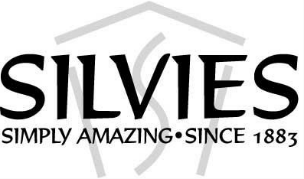 Silvies Valley Ranch in Eastern Oregon is Growing!  Join our team at the 34-room, boutique, eco-resort--the Retreat at Silvies Valley Ranch near Seneca, Oregon. Please send your resume to Brooks Bradbury, General Manager at brooks.bradbury@silvies.us.GUEST SERVICES MANAGER opportunity for an experienced hospitality professional with a vision for quality and excellence. Experienced in boutique properties desired. Agilysys Software experience preferred. Candidates desiring a long-term position only. Must be a team player who enjoys outdoor activities. Housing available for the right person with a 35 minute commute from Burns, Oregon.OPERATIONS MANAGER Hospitality professional with a vision for quality and excellence. Assist owners and management in executing policies and procedures to serve guests well. Must have a depth of experience in actively managing all resort departments including reservations, rooms, food and beverage, golf, retail, I.T., buildings and grounds. Candidates desiring a long-term position only. Must be a team player who enjoys golf and outdoor activities. Housing provided 35 minutes away in Burns, Oregon.GOLF PROFESSIONAL / AMBASSADOR The ideal candidate will have experience working in the golf industry in the Boise, Idaho area. An experienced golf professional with strong people skills and a teaching background. This is a seasonal job from mid-April through October. Furnished housing in Burns Oregon is provided. The golf professional will be expected to play golf with guests a minimum of 4 hours a day 6 days a week. The Hankins and Craddock courses at Silvies Valley have won many awards for their innovative design and unique offerings of the resort.SALES AND MARKETING MANAGER Results oriented and experienced sales doer and leader. Build golf, group, corporate and repeat relationships in the key target city of Boise. Candidates from Boise, Idaho area preferred. Manage and convert all inquiries and leads. Candidates desiring a long-term position only. Must be a team player who enjoys golf and outdoor activities. Housing provided 35 minutes away in Burns, Oregon, a 35 minute commute. Monthly stipend plus commission. Silvies Valley Ranch / 10,000 Rendezvous Lane, Seneca, Oregon 97873 / https://silvies.us